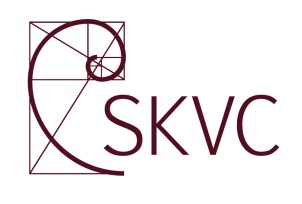 Ketinamos vykdyti studijų programosDalyko pedagogikavertinimasŠiaulių universitete 2020 m. lapkričio 12 d.DARBOTVARKĖEkspertų grupė: 	Vadovė:	Doc. dr. Berita Simonaitienė	Nariai: 	Dr. Eglė Pranckūnienė				Dr. Dalia Lapėnienė				Dr. Algis Bitautas				Imantas Šimkus (studentų atstovas)Koordinatorė: 	              		Evelina KeturakytėVizitas nuotoliniu būdu į Šiaulių universitetą Ketvirtadienis, lapkričio 12 d.